EASTERN MEDITERRANEAN UNIVERSITY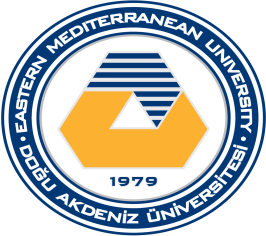 	Faculty of EngineeringDepartment of Industrial EngineeringIENG323/MANE323 - Engineering EconomyCOURSE OUTLINEContribution of the Course to meeting the requirements of Criterion 5Mathematics and Basic Sciences  :    0Engineering Science                     :    4General Education                        :    0Relationship of Course to Student OutcomesACADEMIC HONESTY - PLAGIARISMCheating is copying from others or providing information, written or oral, to others.  Plagiarism is copying without acknowledgement from other people’s work. According to university by laws cheating and plagiarism are serious offences punishable with disciplinary action ranging from simple failure from the exam or project, to more serious action (letter of official warning suspension from the university for up to one semester). Disciplinary action is written in student records and may appear in student transcripts.PLEASE KEEP THIS COURSE OUTLINE FOR FUTURE REFERENCE AS IT CONTAINS IMPORTANT INFORMATIONCOURSE CODEIENG323 / MANE323COURSE LEVELThird  yearCOURSE TITLEEngineering EconomyCOURSE TYPEDepartment CoreCREDIT VALUE(4, 1, 0) 4ECTS VALUE 6PREREQUISITESJunior StandingSEMESTER and YEARFALL 2023 - 2024WEB LINK http://ie.emu.edu.tr (click on the Instructors & Courses link) http://ie.emu.edu.tr (click on the Instructors & Courses link) http://ie.emu.edu.tr (click on the Instructors & Courses link) http://ie.emu.edu.tr (click on the Instructors & Courses link)Name (group)e-mailOfficeTelephoneInstructorGökhan İZBIRAK, Prof. Dr.gokhan.izbirak@emu.edu.trC1071589Assistant(s)Behzad Sanaeibehzad.sanaei@emu.edu.trC2071055Assistant(s)Negar  Akbarzadehnegar.akbarzadeh@emu.edu.trB1073246COURSE DESCRIPTIONThe purpose of this course is to give an introduction to economic analysis for decision making in engineering design, manufacturing equipment, and industrial projects. Subjects covered include interest, economic equivalence, time-value of money, project cash-flow analysis, decision making among alternatives, present worth, capitalized cost, equivalent-uniform, rate-of-return, benefit-cost ratio methods, replacement analysis, breakeven analysis, sensitivity analysis, capital budgeting, inflation, elements of cost and cost estimation, payback analysis, methods of depreciation, after tax economic analysis, and computer applications in engineering economics.AIMS & OBJECTIVESThe purpose of this course is to supplement engineering student’s technical training with the knowledge and capability to perform financial analysis especially in the area of capital investment.Course objectives (CO):Cash flows, derivation and use of Engineering Economy Factors (P/F, P/A, F/A, P/G etc.)Nominal and Effective interest ratesEvaluation of Alternatives (PW, Capitalized Cost, Payback Period, AW, Rate of Return, B/C Analysis)Performing Replacement Study, Breakeven and Sensitivity AnalysisConsidering Inflation in economic analysisUse of basic Depreciation methods and basic Taxation calculationsComputer applications in Engineering Economy (MS Excel)Preparing a Term Project (Working effectively in multidisciplinary teams, making an independent research, applying related techniques in real life environment, and writing and presenting a technical report on the results)GENERAL LEARNING OUTCOMES (COMPETENCES)On successful completion of this course, all students will have developed knowledge and understanding of:The fundamental concepts of engineering economyHow to use engineering economy factors to account for the time value of moneyService, revenue, mutually exclusive and independent alternativesHow to consider inflation in an engineering economy analysisDepreciation and after tax economic analysisThe assumptions that form the basis of methods appliedOn successful completion of this course, all students will have developed their skills in:Economic analyses of alternatives using present worth, annual worth, future worth and rate of return methodsSelecting and applying a suitable technique for the comparison of mutually exclusive alternativesSelecting and applying a suitable technique for the evaluation of independent alternativesIdentifying relevant data to successfully perform an engineering economy studyEvaluation of public projects using the benefit/cost ratio methodPerforming replacement study among an existing asset or system and its possible alternativesDetermining the level of activity necessary or the value of a parameter to breakevenUsing computer software for engineering economy analysisOn successful completion of this course, all students will have developed their appreciation of, and respect for values and attitudes to:The role of engineering economy in the decision making processThe importance of accuracy in estimating costs and revenue and sensitivity analysis to these valuesConsider limitations of the analyses by taking into account the realistic constraints such as environmental, social, political and ethicalUnderstand the impact of engineering solutions in global, environmental and societal contextProfessional and ethical responsibilityLEARNING TEACHING METHODSThe function of teaching is to enable students to learn. Therefore students are required to read the chapters of the textbook before coming to class. TERM PROJECTStudents will be given a Term Project; Project Reports should be prepared according to the project guidelines. Each report must contain at least Title Page, Table of Contents, List of Tables, List of Figures, List of Symbols/Abbreviations, Main Body of the Text, References, and Appendices. The project reports must be handed in (together with its softcopy) latest on December 22, 2024 Friday before 5:00 pm to the course instructor, or department secretary. Project Presentations will take place starting from December 25 Monday, until December 29 Friday. Detailed schedule on presentations will be announced. Late submissions will be penalized by 50 percent per day.METHOD OF ASSESSMENTAll Examinations will be based on lectures, discussions, textbook and assigned work. Quizzes: There will be four quizzes designed to test familiarity and basic understanding of various topics. There will be no quiz make-ups.Midterm Exam: The midterm exam will be held in the week designated by the university administration. It will cover all of the material up to the date of examination. Final Exam: The final exam will cover the whole course material.Make-up Exams:  Make-up examinations will only be offered to students who provided adequate documentation for the reason of their absence within four working days at the latest after the examination date. University regulations apply for Graduation Make-Up exam.Any objection to the grade or mark should be made latest within a week following its announcement.Grading Policy:    Lab                       5 %      Quizzes               20 %  (4 Quizzes – announced)Midterm Exam    20 % Term Project       25 %Final Exam         30 %    Note that the instructor reserves the right to modify these percentages in case it is found necessary. You will be informed from the changes, if any.ATTENDANCE & NG GradeAttendance will be taken every lecture but will not be included in the letter grade calculations. Note that university regulations allow instructors to give a grade of NG (Nil Grade) to a student whose absenteeism is more than 30% of the lecture/lab hours and/or who do not complete sufficient work that are included in the assessment of the course. TEXTBOOK/SLeland T. Blank, Anthony J. Tarquin “Engineering Economy” 8th edition, McGraw-Hill International Edition, 2017. References:William G.Sullivan, Elin M. Wicks and James T. Luxhoj “Engineering Economy” 14th edn, Prentice Hall, 2009Chan S. Park, “Fundamentals of Engineering Economy” 2nd edn, Prentice Hall, 2009Joseph C. Hartman, “Engineering Economy and the Decision Making Process” Prentice Hall, 2007Class ScheduleTutorial ScheduleLaboratory SchedulePresentation4 hours of lecture per week bythe instructor1 hour of tutorial every week by the course assistant(s)At least 2 sessions of lab + Quiz(lab dates will be announced)Term project presentations(as a group) at the end ofthe semesterCOURSE CONTENT COURSE CONTENT WeekTopics1Foundations of engineering economy; Factors: how time and interest affect money2 – 3Combining factors; Nominal and effective interest rates4Present-worth and capitalized cost evaluations5Equivalent-annual worth analysis / Lab applications6Rate of return analysis of single alternative7Rate of return evaluations for multiple alternatives / Lab applications8 - 9MIDTERM Exam10Benefit cost analysis and public sector economics11Replacement analysis12Replacement analysis / Breakeven analysis / Sensitivity analysis13Effects of inflation14Methods of depreciation & Basic taxation and after tax economic analysis15 - 17Final ExamsStudent OutcomesLevel of ContributionLevel of ContributionLevel of ContributionStudent OutcomesNo ModerateHigh(1) an ability to identify, formulate, and solve complex engineering problems by applying principles of engineering, science, and mathematics(2) an ability to apply engineering design to produce solutions that meet specified needs with consideration of public health, safety, and welfare, as well as global, cultural, social, environmental, and economic factors(3) an ability to communicate effectively with a range of audiences(4) an ability to recognize ethical and professional responsibilities in engineering situations and make informed judgments, which must consider the impact of engineering solutions in global, economic, environmental, and societal contexts(5) an ability to function effectively on a team whose members together provide leadership, create a collaborative and inclusive environment, establish goals, plan tasks, and meet objectives(6) an ability to develop and conduct appropriate experimentation, analyze and interpret data, and use engineering judgment to draw conclusions(7) an ability to acquire and apply new knowledge as needed, using appropriate learning strategies